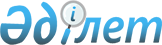 Индикативтік баланстар әзірлеу жүзеге асырылатын тауарлар тізбесіне өзгеріс енгізу туралыЕуразиялық Үкіметаралық Кеңестің 2023 жылғы 3 ақпандағы № 3 Өкімі
      1. Индикативтік баланстар әзірлеу жүзеге асырылатын тауарлар тізбесіндегі (Еуразиялық үкіметаралық кеңестің 2022 жылғы 21 маусымдағы № 8 өкіміне қосымша) 7 және 8-тармақтар алып тасталсын. 
      2. Осы өкім ол Еуразиялық экономикалық одақтың ресми сайтында жарияланған күнінен бастап, күшіне енеді.  Еуразиялық үкіметаралық кеңестің мүшелері: 
					© 2012. Қазақстан Республикасы Әділет министрлігінің «Қазақстан Республикасының Заңнама және құқықтық ақпарат институты» ШЖҚ РМК
				
Армения Республикасынан 
ДЕПОЗИТАРИЙ
Беларусь Республика
сынан
ДЕПОЗИТА
РИЙ
Қазақстан Республика
сынан
ДЕПОЗИТА
РИЙ
Қырғыз Республика
сынан
ДЕПОЗИТА
РИЙ
Ресей Федерация
сынан
ДЕПОЗИТА
РИЙ 